Создание многофункционального центра по улучшению качества жизни пожилых граждан Шебекинского городского округа "Академия долголетия"	Увеличение продолжительности и качества жизни россиян – одна из основных задач государства. Особое внимание при этом отводится пожилому населению, и деятельности, связанной с популяризацией и развитием активного долголетия. Ключевой задачей содействия активному долголетию пожилых людей становится решение вопросов трудовой и социальной активности. 	По данным исследований, широкий круг общения людей преклонного возраста способствует более продолжительной жизни. Социологи подтверждают, чтос возрастом человек теряет большее количество своих друзей и тех, с кем можно регулярно общаться. Фактически у восьмидесятилетнего старика остается 2-3 человека, с кем он может разговаривать. Чем больше у человека людей, с которыми он может поделиться своими бедами или радостями, тем полноценнее он проживает эти годы, тем он счастливее живет и лучше себя чувствует.	Здоровье для пожилых людей, по данным исследований, - это не отсутствие болезней, а прежде всего практики. Подвижный образ жизни, зарядка - вот что позволяет пожилому человеку чувствовать себя здоровым и счастливым. Именно поэтому внедрение здоровых практик наиболее эффективно для поддержания активного долголетия среди пожилого населения.Не только долгая, но и по возможности здоровая, полноценная жизнь людей пожилого возраста - одна из ключевых задач национального проекта "Демография".	В рамках этого проекта управление социальной защиты населения администрации Шебекинского городского округа продолжает реализацию социально значимого проекта «Создание многофункционального центра по улучшению качества жизни пожилых граждан Шебекинского городского округа "Академия долголетия"».	Целью ставится создание на территории Шебекинского городского округа многофункционального центра «Академия долголетия» с вовлечением к мероприятиям не менее 65% граждан пожилого возраста.	В 2022 году состоялось открытие многофункционального центра по улучшению качества жизни пожилых граждан Шебекинского городского округа «Академия долголетия». При нем организована работа отделения дневного пребывания граждан пожилого возраста и инвалидов.	Начала работу «Школа ухода», где для родственников пожилых людей и социальных работников осуществляется информирование, консультирование и психологическая поддержка лиц, осуществляющих уход за людьми с выраженным снижением способности к самообслуживанию, обучение необходимым навыкам качественного ухода в соответствии с потребностями нуждающегося в помощи человека.	Организована работа пункта проката технических средств реабилитации. Целью создания пункта проката является временное обеспечение на согласованный период времени техническими средствами реабилитации отдельных граждан, нуждающихся в указанных технических средствах реабилитации и проживающих на территории Шебекинского городского округа.	Для улучшения навыков общения пожилых граждан проводятся культурно-развлекательные мероприятия, мастер-классы и «круглые столы».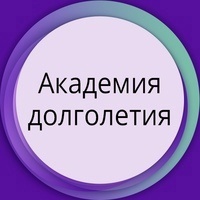 